                                                                                    ПРОЕКТ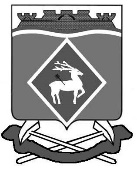 РОССИЙСКАЯ ФЕДЕРАЦИЯРОСТОВСКАЯ ОБЛАСТЬМУНИЦИПАЛЬНОЕ ОБРАЗОВАНИЕ«ШОЛОХОВСКОЕ ГОРОДСКОЕ ПОСЕЛЕНИЕ»АДМИНИСТРАЦИЯ ШОЛОХОВСКОГО ГОРОДСКОГО ПОСЕЛЕНИЯПОСТАНОВЛЕНИЕот  ______.2022 №  ___р.п. ШолоховскийОб утверждении формы проверочного листа (списокконтрольных вопросов), применяемой при осуществлении муниципального земельного контроля на территории муниципального образования «Шолоховское городское поселение» на 2022 годВ соответствии  с Федеральным законом от 31.07.2020 N 248-ФЗ "О государственном контроле (надзоре) и муниципальном контроле в Российской Федерации"", постановлением Правительства Российской Федерации от 27.10.2021 N 1844 "Об утверждении требований к разработке, содержанию, общественному обсуждению проектов форм проверочных листов,  утверждению, применению, актуализации форм проверочных листов, а также случаев обязательного применения проверочных листов" на территории  муниципального образования «Шолоховское городское поселение», Администрация Шолоховского городского поселения постановляет:1. Утвердить форму проверочного листа (список контрольных вопросов), применяемую при осуществлении муниципального земельного контроля согласно приложению.2. Настоящее постановление вступает в силу со дня его официального опубликования.3. Контроль за исполнением настоящего постановления оставляю за собой.        Глава АдминистрацииШолоховского городского поселения                                      О.П. СнисаренкоПроект постановления вноситВедущий специалист сектора по земельными имущественным отношениям                                                     Н.В. ГугуеваФорма проверочного листа (списка контрольных вопросов), применяемаяпри осуществлении муниципального земельного контроляQR-код__________________сформированный единым реестром, обеспечивающий переход на страницу в информационно-телекоммуникационной сети "Интернет", содержащую запись единого реестра о профилактическом мероприятии, контрольном (надзорном)мероприятии в едином реестре, в рамках которого составлен документПроверочный лист применяемый при проведении проверок по муниципальному земельному контролю в отношении юридических лиц, индивидуальных предпринимателей и граждан, являющихся правообладателями жилых помещений на территории муниципального образования «Шолоховское городское поселение»Список контрольных вопросов, отражающих содержание обязательных требований, ответы на которые свидетельствуют о соблюдении или несоблюдении юридическим лицом, индивидуальным предпринимателем, гражданином обязательных требований: Должностное лицо, проводившее проверку и заполняющее проверочный лист:_________________________________   _______________________     _______________ (должность)                                                        (подпись)                                    (Ф.И.О)Главный специалист                                                                         Я.В. ГурееваПриложение к постановлению Администрации Шолоховского городского поселенияот ____2022 г. № ___Приложение к постановлению Администрации Шолоховского городского поселенияот ____2022 г. № ___Приложение к постановлению Администрации Шолоховского городского поселенияот ____2022 г. № ___Наименование вида контроля, внесенного в единый реестр видов федерального государственного контроля (надзора), регионального государственного контроля (надзора), муниципального контроляМУНИЦИПАЛЬНЫЙ ЗЕМЕЛЬНЫЙ КОНТРОЛЬНаименование контрольного (надзорного) органаАдминистрация  Шолоховского городского поселенияРеквизиты нормативного правового акта об утверждении формы проверочного листаПостановление Администрации Шолоховского городского поселенияот _____№_____ Об утверждении формы проверочного листа (список контрольных вопросов), применяемой при осуществлении муниципального земельного контроляВид контрольного (надзорного) мероприятия, за исключением случая, если форма проверочного листа утверждается в отношении конкретного контрольного (надзорного) мероприятияДата заполнения проверочного листаОбъект, муниципального контроля, в отношении которого проводится контрольное (надзорное) мероприятиеФамилия, имя и отчество (при наличии) гражданина или индивидуального предпринимателя,его идентификационный номер налогоплательщика и (или) основной государственный регистрационный номер индивидуального предпринимателя, адрес регистрации гражданина или индивидуального предпринимателя, наименование юридического лица, его идентификационный номер налогоплательщика и (или) основной государственный регистрационный номер, адрес юридического лица (его филиалов, представительств, обособленных структурных подразделений), являющихся контролируемыми лицами)Место (места) проведения контрольного (надзорного) мероприятия с заполнением проверочного листаРеквизиты распоряжения о проведении контрольного (надзорного) мероприятия, подписанного уполномоченным должностным лицом контрольного (надзорного) органаУчетный номер контрольного (надзорного) мероприятия (указывается учетный номер проверки и дата его присвоения в едином реестре проверок)Должность, фамилия и инициалы должностного лица контрольного (надзорного) органа, в должностные обязанности которого в соответствии с положением о виде контроля, должностным регламентом или должностной инструкцией входит осуществление полномочий по виду контроля, в том числе проведение контрольных (надзорных) мероприятий, проводящего контрольное (надзорное) мероприятие и заполняющего проверочный листп/пВопросы, отражающие содержание обязательных требованийРеквизиты нормативных правовых актов, с указанием их структурных единиц, которыми установлены обязательные требованияОтвет на вопросОтвет на вопросОтвет на вопросПРИМЕЧАНИЕ (заполняется, если есть отметка в гр. «НЕПРИМЕНИМО»)п/пВопросы, отражающие содержание обязательных требованийРеквизиты нормативных правовых актов, с указанием их структурных единиц, которыми установлены обязательные требованияДАНЕТНЕПРИ-МЕНИМОПРИМЕЧАНИЕ (заполняется, если есть отметка в гр. «НЕПРИМЕНИМО»)1.Имеются ли правоустанавливающие документы на земельный участокстатья 7.1 Кодекса об административных правонарушениях РФ (далее КоАП РФ)2.В целях охраны земель проводятся ли мероприятия по: воспроизводству плодородия земель сельскохозяйственного назначения; защите земель от водной  и ветровой эрозии; защите сельскохозяйственных угодий от зарастания деревьями и кустарниками, сорными растениямипункт 2 статьи 13 Земельного кодекса РФ (далее ЗК РФ),статья 8.7. КоАП РФ3.Используется ли земельный участок в соответствии с его целевым назначениемстатья 42 ЗК РФ,статья 8.8 КоАП РФ4.Используется ли земельный участок в соответствии с правоустанавливающими документами (разрешенное использование)статья 42 ЗК РФ,статья 8.8 КоАП РФ5.Сохранены ли межевые, геодезические и другие специальные знаки, установленные на земельных участках в соответствии с законодательствомстатья 42 ЗК РФ6.Обеспечено ли приведение земельных участков в пригодное для использования состояние при их загрязнении, других видах порчи лицами, виновными в указанных земельных правонарушениях, или за их счет?пункт.3 ст.76 ЗК РФ, статья 8.8 КоАП РФ